BÀI 83 TRANG 33 SGK TOÁN 8 TẬP 1   Lời giải bài 83 trang 33 sgk Toán 8 tập 1 được chia sẻ với mục đích tham khảo cách làm và so sánh đáp án. Cùng với đó góp phần giúp bạn ôn tập lại các kiến thức chương 1 đại số 8 để tự tin hoàn thành tốt các bài tập phép nhân và phép chia các đa thức khác.ĐỀ BÀI 83 TRANG 33 SGK TOÁN 8 TẬP 1Tìm  để    chia hết cho .» Bài tập trước: Bài 82 trang 33 sgk Toán 8 tập 1GIẢI BÀI 83 TRANG 33 SGK TOÁN 8 TẬP 1Hướng dẫn cách làmThực hiện phép chia   để tìm số dư, sau đó để phép chia là phép chia hết thì số dư phải chia hết cho .Bài giải chi tiếtDưới đây là các cách giải bài 83 trang 33 SGK Toán 8 tập 1 để các bạn tham khảo và so sánh bài làm của mình:Ta có: Để  chia hết cho  (với n∈Z) thì phải là ước của 33, hay .Vậy 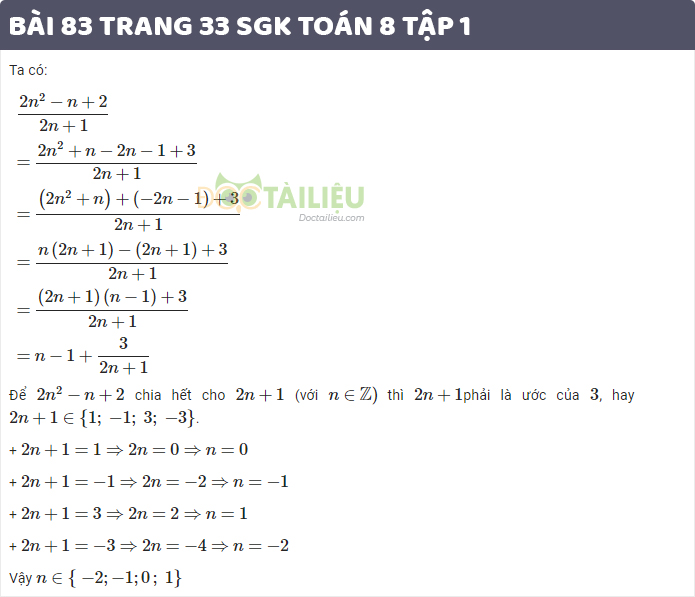    Nội dung trên đã giúp bạn nắm được cách làm và đáp án bài 83 trang 33 sgk toán 8 tập 1. Mong rằng những bài hướng dẫn giải toán 8 của Đọc Tài Liệu sẽ là người đồng hành giúp các bạn học tốt môn học này.DOCTAILIEU.COM
Xem thêm tại: https://doctailieu.com/giai-bai-83-trang-33-sgk-toan-8-tap-1